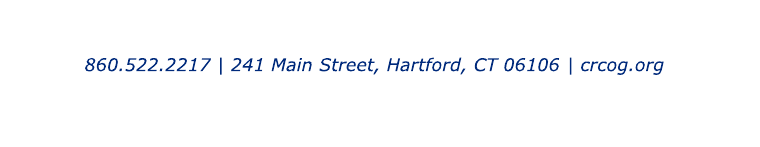 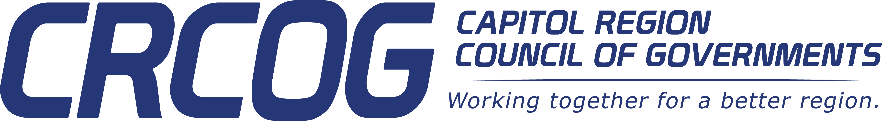 Bipartisan Infrastructure Law Interest FormPlease complete and submit to esanderson@crcog.org by the deadline indicated belowMunicipality:Contact Person (Name, Email, Phone):Interested? Yes 	NoFeel free to attach additional information, if available. Once responses are received, CRCOG will follow-up with the Contact Person identified above to review additional information about this program.Enabling Middle Mile Broadband Infrastructure Program (Grant Application Due 9/30/2022, Responses Due to CRCOG by 9/1/2022)https://www.internetforall.gov/program/enabling-middle-mile-broadband-infrastructure-programProject Name/Location: Brief Description of Project:Is the Project located in an unserved or underserved area?:Estimated Project Cost:Ownership: 